Zápis ze schůzky výboru SDH Údavy ze dne 9.1.2022           Přítomni: O. Milt, B. Němec, M. Rothanzl, M. Joska, A. Němcová, D. Malínský,                                                                                                                                                                                              I. MalínskáStarosta sboru O. Milt a hospodářka I. Malínská seznámili přítomné s hospodařením za rok 2021. Rozpočet a finanční deník spolu se zprávou o hospodaření budou předloženy na VHAkce – plán práce na rok 2022 je připraven, B. Němec jej předloží na VH. Známé termíny jsou:5.3.22 – MDŽ25.6.22 – Oslavy 120 let založení sboruOstatní akce budou upřesněny i s datem na VH.Okrsková schůze – VH okrsku bude 18.2.2022 v Sobíňově, tamtéž 7.5. okrsková soutěž. VH sboru – stanovena na 15.1.2022 od 17 hodin. Občerstvení – ženy zajistí řízky, muži bramborový salát. Návrhy na ocenění jsou připraveny. Rozděleny úkoly na VH členům výboru – zprávy atd.Příprava osla 120 let založení našeho sboru v roce 2022 – výbor konstatoval, že základ programu je hotov, ostatní detaily se budou řešit během VH a poté. Pro oslavy již bude využit nový znak obce i SDH – domovenky, upomínky, kniha apod.Různé – členské příspěvky zajistí hospodářka I. Malínská, revizi účtu provede starosta sboru O. Milt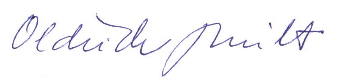 V Údavech 9.1.2022                                                     zapsal Oldřich Milt                                                                                    starosta SDH Údavy